Р Е Ш Е Н И Е                            от 29.12. 2014г.              							№43с. КалининоО внесении изменений в Генеральный план  муниципального образования Калининский сельсовет Усть- Абаканского района Республики ХакасияНа основании представленных материалов, руководствуясь ст.ст.24,32 Градостроительного  кодекса Российской Федерации, п.1,6 Положения о порядке организации и проведении публичных слушаний в муниципальном образовании Калининский сельсовет утвержденного решением Совета депутатов муниципального образования Калининский сельсовет от 24.01.2007г.№1, п.20 ст.9 Устава муниципального образования Калининский сельсовет Совет депутатов Калининского сельсоветаРЕШИЛ:         1. Внести изменения в Генеральный план муниципального образования Калининский               сельсовет Усть- Абаканского района Республики Хакасия согласно  приложения              (графические материалы, приложение 1,2,3,4).2  Настоящее Решение вступает в силу с момента официального опубликования    (обнародования).3. Настоящее решение направить для подписания главе Калининского    сельсовета Демину А.И.Глава Калининского сельсовета 					Демин А.И.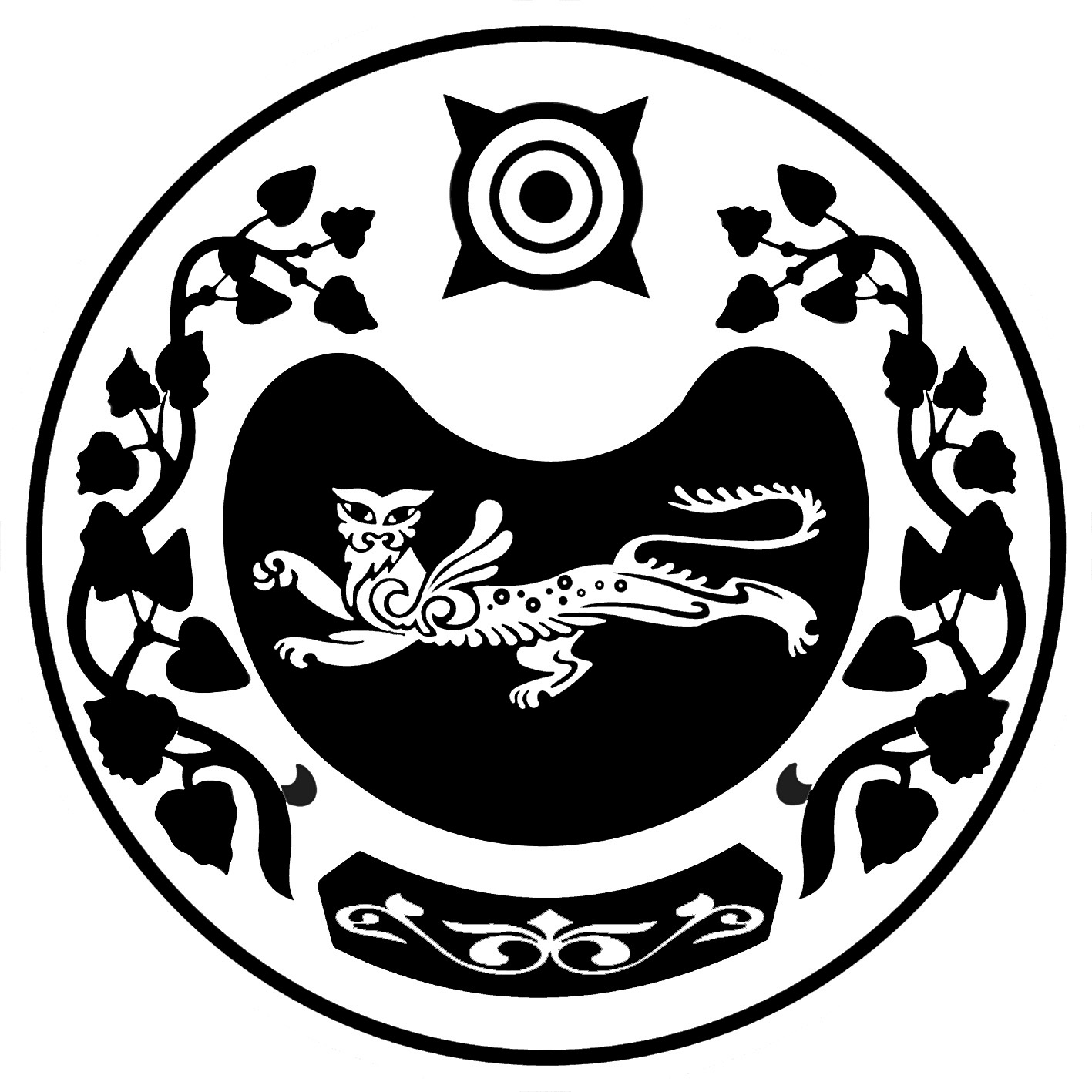 СОВЕТ ДЕПУТАТОВКАЛИНИНСКОГО  СЕЛЬСОВЕТА